Положениеоб учебно-практическом семинаре «СОВРЕМЕННЫЕ ПЕДАГОГИЧЕСКИЕ ТЕХНОЛОГИИ РЕАЛИЗАЦИИ ФГОС ДО: ИНФОРМАЦИОННО-КОММУНИКАЦИОННЫЕ ТЕХНОЛОГИИ»Чебоксары, 2018 г.Общие положения1.1. Настоящее положение определяет цели, задачи, порядок проведения учебно-практического семинара «Современные педагогические технологии реализации ФГОС ДО: информационно-коммуникационные технологии»  (далее Семинар).1.2. Семинар – одна из форм методической работы по повышению профессиональной компетентности педагогов, изучения и распространения научных достижений и передового опыта.Цели и задачи Семинара2.1. Цель Семинара: повышение профессиональной компетентности и успешности педагогов в условиях реализации ФГОС ДО через углубление знаний о применении ИКТ в образовательном процессе ДОУ.2.2. Задачи: — ознакомление педагогов с новыми достижениями педагогической,     психологической науки и практики, нормативно-правовыми документами, регламентирующими деятельность образовательных учреждений Российской Федерации;— развитие творческой активности педагогов по обновлению содержания образования, освоению и внедрению современных педагогических технологий в образовательный процесс, обмен опытом по данной проблематике;— демонстрация практического применения современных форм, методов, технологий обучения и воспитания.3. Планируемые результаты СеминараВ результате Семинара участник должен приобрести следующие знания и умения, необходимые для качественного изменения профессиональной компетентности: участник должен знать:приоритетные направления развития образовательной системы Российской Федерации; современные педагогические технологии в образовательном процессе;участник должен владеть:методическими разработками, новой литературой и иными источниками информации в области организации взаимодействия с детьми дошкольного возраста;участник должен обладать:профессиональными компетенциями, включающими в себя способность руководствоваться в профессиональной деятельности законодательными и иными нормативно-правовыми документами для решения соответствующих профессиональных задач; выбирать наиболее эффективные формы, методы и средства взаимодействия с воспитанниками.4. Руководитель, организаторы и участники Семинара4.1. Ответственным за организацию и проведение Семинара является заведующий учебно-методическим отделом Центра или методист, курирующий инновационные процессы в образовании Учебно-методического центра «Педагог» (далее Центр).4.2. Организаторами Семинара  являются методисты Центра.4.3. Участниками Семинара  являются педагоги, воспитатели, руководители и иные работники дошкольных образовательных учреждений.5. Организация и порядок проведения Семинара5.1. Содержание Семинара включает в себя:— теоретическую часть (электронные учебно-методические комплексы и справочный материал);— практическую часть, представляющую собой написание эссе на тему «Мой опыт работы воспитателя: Использование ИКТ в работе с детьми и их родителями», раскрывающее профессиональные компетенции участника Семинара.  	5.2. Семинар проводится на базе Центра заочно с применением дистанционных образовательных технологий и является одним из мероприятий по развитию инновационной деятельности в образовании.5.3. Для участия в Семинаре необходимо:1. Выслать заявку на участие по установленной форме (Приложение 1) на электронный адрес sert.umc-pedagog@mail.ru или подать заявку через онлайн сервис. 2. Оплатить регистрационный взнос 320 рублей (в стоимость включен сертификат участника Семинара) через онлайн сервис или через банк по квитанции (Приложение 2).  5.4. После выполненных условий предоставляется доступ к учебно-методическим материалам теоретической части. 5.5. В практической части участник Семинара пишет с помощью методиста Центра эссе для своей будущей аттестации на категорию.6. Выдача документов участникам Семинара6.1. Каждый участник Семинара получает сертификат, подтверждающий факт участия в Семинаре, с указанием в сертификате ФИО участника, названия Семинара, времени и места его проведения. Стоимость сертификата включена в организационный сбор за участие в Семинаре. 6.2. Каждому сертификату присваивается регистрационный номер. Он регистрируется в Книге учета выданных сертификатов участникам Семинара. 6.3. Электронные сертификаты высылаются участникам на адреса электронной почты, указанные при регистрации. Печатные сертификаты рассылаются заказными письмами на почтовые адреса, указанные при регистрации. При заказе печатного сертификата необходимо дополнительно оплатить почтовый сбор в размере 70 руб.Приложение 1ЗАЯВКАна учебно-практический семинар Все поля обязательны для заполнения, если информации нет  поставьте прочерк.УВАЖАЕМЫЕ УЧАСТНИКИ! Если оплачивать участие в семинаре будет учреждение, просим вместе с заявкой выслать РЕКВИЗИТЫ УЧРЕЖДЕНИЯ для оформления платежных документов.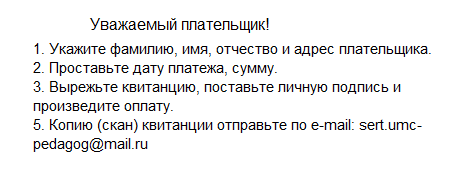 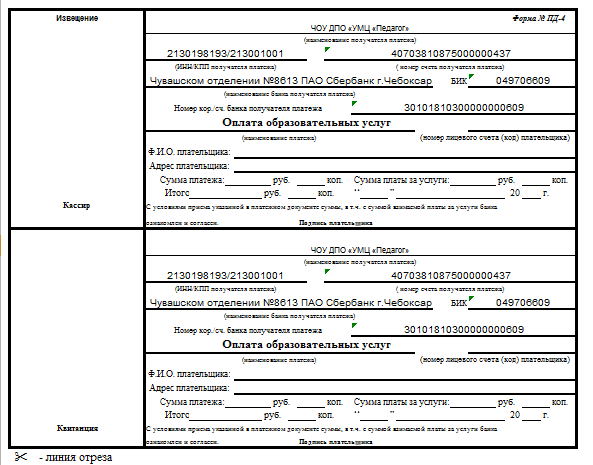 Частное образовательное учреждение дополнительного профессионального образования «Учебно-методический центр «Педагог»ИНН 2130198193     КПП 213001001     ОГРН 1182130001976УТВЕРЖДЕНОприказом директора№ ________«______» ____________ 20___ г.1Ф.И.О. участника2Почтовый адрес (с индексом), на который будут высланы документы.3Место работы (полное наименование учреждения), должность, уч. степень, звание (если есть). 4Место учёбы, специальность, курс (только для студентов, аспирантов)5Плательщик организация/физическое лицо (лишнее убрать)6Контактный телефон(действующий)7е-mail 8СертификатЭлектронный  Печатный(лишнее убрать)